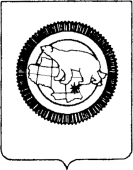 ДЕПАРТАМЕНТ ОБРАЗОВАНИЯ И НАУКИ ЧУКОТСКОГО АВТОНОМНОГО ОКРУГАул. Беринга, д. . Анадырь, Чукотский автономный округ, 689000,Е-mail: info@edu.chukotka-gov.ru; факс: (427-22) 2-44-76; телефон:(427-22) 6-22-76, 6-45-87, 6-04-70, 6-25-94.СПРАВКАо реализации мер по поддержке, сохранению и развитию родных языков коренных малочисленных народов Чукотки1. Программы, планы, финансовое обеспечениеВ целях организации деятельности по поддержке, сохранению и развитию родных языков коренных малочисленных народов Севера, Сибири и Дальнего Востока, проживающих на территории Чукотского автономного округа, в сфере образования Чукотского автономного округа реализуются следующие планы:- Комплексный план по развитию родных языков коренных малочисленных народов Чукотского автономного округа (чукотского, эскимосского, эвенского) в сфере образования Чукотского автономного округа (утв. приказом Департамента образования и науки Чукотского автономного округа от 02.02.2021 г. № 01-21/58);- План мероприятий по реализации концепции преподавания родных языков народов Российской Федерации в образовательных организациях Чукотского автономного округа (утв. приказом Департамента образования и науки Чукотского автономного округа от 02.04.2020 г. № 01-21/141);- Календарь образовательных событий, приуроченных к государственным и национальным праздникам, памятным датам и событиям Российской Федерации и Чукотского автономного округа (утв. приказом Департамента образования и науки Чукотского автономного округа от 01.06.2021 г. № 01-21/329).В структуре Государственной программы «Развитие образования и науки Чукотского автономного округа» (утв. Постановлением Правительства Чукотского автономного округа от 08 апреля 2019 года) разработана отдельная подпрограмма «Поддержка, сохранение и развитие родных языков», которая содержит следующие основные мероприятия:а) «обучение специалистов с высшим профессиональным образованием»:- «Подготовка специалистов в области родных языков и краеведения по программам высшего образования для образовательных организаций Чукотского автономного округа» (объем финансирования на 2022 год – 2 300,0 тыс. рублей).б) «организация и проведение окружных мероприятий по родным языкам и краеведению»:- «Приобретение материальных ресурсов, обеспечивающих развитие инфраструктуры образования, в том числе учебников для образовательных организаций» (объем финансирования на 2022 год – 3 000,0 тыс. рублей);- «Организация и проведение научно-практических конференций по родным языкам и краеведению с участием детей и молодежи Чукотского автономного округа (объем финансирования на 2022 год – 500,0 тыс. рублей);- «Организация и проведение окружных конкурсов по родным языками краеведению для педагогов и образовательных организаций Чукотского автономного округа» (объем финансирования на 2022 год – 1 000,0 тыс. рублей);- «Организация и проведение олимпиад по родным языкам и краеведению для воспитанников и обучающихся образовательных организаций Чукотского автономного округа» (объем финансирования на 2022 год – 900,0 тыс. рублей).в) «грантовая поддержка учреждений образования и их работников в области родных языков»:- «Гранты некоммерческим организациям на проведение Окружного фестиваля родных языков» (объем финансирования на 2022 год – 2 000,0 тыс. рублей).2. Издание литературы на родных языкахДепартаментом образования и науки Чукотского автономного округа проведена работа по обеспечению образовательных организаций Чукотского автономного учебными пособиями для общеобразовательных организаций Чукотского автономного округа:- по чукотскому языку – для 1-4 и 5-6 классов;- по эскимосскому языку – для 1-х и 2-х классов.С издательством «Просвещения» ведутся переговоры на продолжение «линейки» учебных пособий для 7-9 классов по чукотскому языку и продолжение «линейки» учебных пособий по эскимосскому языку для 3-х и 4-х классов.В 2021 году в рамках реализации подпрограммы «обеспечение государственных гарантий и развитие современной инфраструктуры образования» Государственной программы «Развитие образования и науки Чукотского автономного округа» были приобретены для общеобразовательных организаций учебные пособия по изучению эскимосского языка в количестве 260 экземпляров на общую сумму 2 365, 715 тыс. рублей: - 100 экземпляров – для учащихся 1-х классов, 30 экземпляров – для учителей;- 100 экземпляров – для учащихся 2-х классов, 30 экземпляров – для учителей.В течение 2021-2022 учебного года учебные пособия будут доставлены в общеобразовательные организации, а также ГАПОУ ЧАО ЧМК и ГАУ ДПО ЧАО ЧИРОиПК.С 2022 года на приобретение учебных пособий по родным языкам запланированы средства в размере 3000,0 тыс. рублей.В 2021 году переведены на русский язык следующие произведения художественной литературы, созданных на языках коренных малочисленных народов Севера, Сибири и Дальнего Востока Российской Федерации:- «Современные сказки Чукотки: сборник по итогам литературного конкурса им. Ю.С. Рытхэу 2020 года» (в книгу вошли произведения 4-х авторов), 500 экземпляров;- «Расскажи, если помнишь. Воспоминания об Уэлене» (Грачёва Вера Алексеевна), 500 экземпляров;- Сборник песен и танцев «Науканские напевы» (продолжение), к 80-летию Якова Тагъёка», 500 экземпляров;- Репертуарно-методический сборник «Айвэрэттэ», 500 экземпляроввсего на общую сумму 1 240,0 тыс. рублей.3. Образовательные мероприятия, направленные на изучение родных языковС 2 декабря 2020 г. по 18 февраля 2021 г. в Чукотском автономном округе проведена Губернаторская региональная дистанционная олимпиада среди школьников Чукотского автономного округа по родным языкам (чукотский, эскимосский, эвенский), предметам, отражающим региональную специфику (география Чукотки, история Чукотки, природа Чукотки, литературы Чукотки), в которой приняли участие 832 обучающихся из 28 образовательных организаций Чукотского автономного округа, в том числе: по родным языкам – 249 школьников, по предметам, отражающим региональную специфику – 583 обучающихся.С 2 декабря 2020 г. по 14 января 2021 г. в Чукотском автономном округе проведена Региональная олимпиада «Евражкины тропки» по родным языкам и краеведению с использованием дистанционных технологий для детей дошкольного возраста образовательных организаций Чукотского автономного округа, в которой приняли участие 210 воспитанников из 26 дошкольных образовательных организациях Чукотского автономного округа, в том числе: по родным языкам – 58 воспитанников, по краеведению - 152 воспитанников.С 2 декабря 2020 г. по 04 февраля 2021 г. в Чукотском автономном округе проведена Региональная олимпиада «Полярный совенок» по родным языкам и краеведению с использованием дистанционных технологий для обучающихся в начальных классах образовательных организаций Чукотского автономного округа, в которой приняли участие 388 обучающихся в начальных классах из 29 образовательных организаций Чукотского автономного округа, в  том числе: по родным языкам – 126 обучающихся, по краеведению – 262 обучающихся.В целях формирования образовательной среды по сохранению и развитию языков коренных народов Чукотки, организован и проведен в период с 10 февраля 2021 г. по                30 ноября 2021 г. в рамках Четырнадцатых Окружных Керековских чтений региональный конкурс «Этнокультурное наследие Чукотки в образовательной среде» для образовательных организаций Чукотского автономного округа всех видов и типов.В 2021 году сотрудники ГАУ ДПО ЧИРОиПК приняли участие в следующих международных, всероссийских и межрегиональных мероприятиях, направленных на поддержку языкового многообразия, сохранение и развитие языков народов России:- во всероссийской конференции-презентации «Роль семьи в сохранении и развитии языков народов Российской Федерации» 15 декабря 2021 г.; - в Межрегиональном научно-практическом семинаре «Актуальные проблемы преподавания и изучения родных языках коренных малочисленных народов Севера, Сибири и Дальнего Востока РФ и пути их решения» 14 декабря 2021 г.;- участие в апробации программ и учебных пособий по ОБЖ кочевье для ДОУ, 1-4 классов кочевых школ и школ Севера, ДПП ПК «Организация образовательного процесса в условиях кочевья»;- в вебинарах по обсуждению Межведомственной рабочей группы по подготовке и проведению Международного семинара по сохранению и популяризации языков коренных малочисленных народов Арктики 11 ноября 2021 г.;- в организации и проведении межрегионального проекта «Как мы спасали челюскинцев: о пароходе «Челюскин» и о спасении челюскинцев на языках народов Арктики» май-декабрь 2021 г.;- в конференции В. Белолюбская и Мастер-классе по эвенскому языку «Торэмур аяврап» 22 ноября 2021г.;- в межрегиональном семинаре «Письмена северного края» 3 июня 2021 г. - в вебинаре организации Всероссийского конкурса среди общеобразовательных организаций на лучшую организацию работы по этнокультурному образованию ноябрь 2021г. (участник М.Н. Тнескина).4. Подготовка специалистов1) В целях содействия органам местного самоуправления в подготовке и реализации программ профессионального образования по специальностям, связанным с традиционными видами хозяйственной деятельности коренных малочисленных народов Севера, Сибири и Дальнего Востока Российской Федерации, в сфере образования Чукотского автономного округа 4-мя профессиональными образовательными организациями ведется обучение по программам профессиональной подготовки и среднего профессионального образования, учитывающих специфику КМНС.В 2021 году учреждения профессионального образования округа выпустили                  513 специалистов (215 - по программам СПО, 298 - по программам профессионального обучения) специалистов для отраслей экономики округа, из них на долю представителей КМНС пришлось порядка 306 человек (или 60% от общего числа выпускников 2021 года).Большинство из представителей КМН Чукотки осваивают специальности в сфере сельского хозяйства (около 30% выпускников), промышленности (25% выпускников), сферы обслуживания (15% выпускников), здравоохранения и образования (10% выпускников) и др.:- «Чукотский многопрофильный колледж» (в г. Анадыре) осуществляет подготовку по специальностям «Преподавание в начальных классах (с обучением родному языку и литературе)», «Преподавание в начальных классах (с дополнительной подготовкой по программе «Родной язык»), «Профессиональное обучение (по отраслям: декоративно-прикладное искусство, хореография)», «Педагогика дополнительного образования», «Ветеринария»;- «Чукотский северо-западный техникум города Билибино» осуществляет подготовку по специальностям «Оператор по ветеринарной обработке животных», «Хозяйка усадьбы»;- «Чукотский полярный техникум поселка Эгвекинот» осуществляет подготовку по специальностям «Оленевод», «Вышивальщица»;- Чукотский северо-восточный техникум поселка Провидения» осуществляет подготовку по специальностям Охотник промысловый», «Резчик по кости и рогу», «Оператор по ветеринарной обработке животных», «Пошивщик изделий», «Гравер».В целях удовлетворения спроса на специальности, связанные с ведением традиционного образа жизни КМНС («охотник промысловый», «резчик по кости и рогу», «хозяйка усадьбы», «ветеринария» и т.д.), в удаленных национальных селах открываются «группы на удалении», позволяющие получать образование по программам профессиональной подготовки на местах, по месту проживания. Количество таких учебных групп в 2021 году равнялось 11.Планирование приема на обучение в профессиональных образовательных организациях Чукотского автономного округа осуществлялось на основании заявок от организаций и учреждений различных форм собственности, в том числе сельхозпредприятий округа.2) В целях повышения уровня профессионального мастерства учителей (преподавателей) родного языка в 2020 и 2021 годах на базе ГАУ ДПО ЧИРОиПК проведено обучение в заочной форме с использованием дистанционных образовательных технологий по дополнительной профессиональной программе (программе повышения квалификации) «Формирование педагогических компетенций при использовании практико-ориентированного подхода в обучении детей родному языку» 25 педагогических работников.В 2021 году на базе Государственного автономного учреждения дополнительного профессионального образования Чукотского автономного округа «Чукотский институт развития образования и повышения квалификации» проведены обучающие мероприятия по дополнительным профессиональным программам (программам повышения квалификации) следующей тематики:- «Изучение родного русского языка и родной русской литературы в основной школе» (с 15.02.2021 по 26.03.2021). Обучение в заочной форме с использованием дистанционных образовательных технологий (72 часа, 23 обучившихся);- «Сохранение и развитие родного языка в преподавании предмета «Родная литература» (с 15.02.2021 по 26.03.2021). Обучение в заочной форме с использованием дистанционных образовательных технологий (72 часа, 6 обучившихся).Профессиональное взаимодействие учителей родных языков в рамках Регионального учебно-методического объединения учителей родных языков КМН (РУМО) обеспечивает Чукотский институт развития образования и повышения квалификации. РУМО создано в 2018 году и охватывает 100% учителей родных языков КМН Чукотки.3) В сфере образования Чукотского автономного округа созданы условия для подготовки специалистов с высшим образованием в области родных языков:- имеется возможность целевого обучения в РПГУ им. Герцена, Северо-Восточном федеральном университете им. Аммосова (Якутск), Дальневосточном федеральном университете (Владивосток), Северо-Восточном государственном университете (г. Магадан). Средства для целевого обучения предусмотрены Государственной программой «Развитие образования и науки Чукотского автономного округа»;- имеется механизм поддержки успешных студентов ВУЗов (стипендия Губернатора) на период обучения;- имеется механизм поддержки молодых специалистов, в том числе КМНЧ, при трудоустройстве в образовательные организации;- предусмотрена социальная поддержка работников (специалистов), работающих и проживающих в сельских населенных пунктах, рабочих поселках (поселках городского типа), по оплате жилого помещения и коммунальных услуг;- осуществляется выплата единовременного пособия специалистам образовательных организаций;- производится оплата производственной практики обучающимся и студентам.В 2021 году 2 выпускницы общеобразовательных организаций округа поступили на целевое обучение в Институт народов Севера ФГБОУ ВО «РГПУ им. А.И. Герцена» по направлениям подготовки «Этнокульторологическое образование, историческое образование» и «Образование в области родного языка и литературы коренных малочисленных народов Севера, Сибири и Дальнего Востока Российской Федерации, Образование в области русского языка и литературы».В течение 2021-2022 учебного года на подготовительном отделении в ФГБОУ ВО «Российский государственный педагогический университет им. А. И. Герцена» обучаются 2 человека из числа коренных малочисленных народов Севера, Сибири и Дальнего Востока. Оплата обучения осуществляется Департаментом образования и науки Чукотского автономного округа. После освоения дополнительной общеразвивающей программы обучающиеся планируют поступление в РГПУ им. А. И. Герцена по направлению подготовки 44.00.00 «Образование и педагогические науки».5. Научные исследования родных языковРезультатами проведенных научных исследований языковой ситуации стали следующие книги, сборники, учебные издания, журналы:- совместная публикация Федерального государственного бюджетного учреждения науки Северо-Восточный комплексный научно-исследовательский институт                               им. Н.А. Шило Дальневосточного отделения Российской академии наук и Государственного бюджетного учреждения Чукотского автономного округа «Музейный Центр «Наследие Чукотки» на тему «Прикладная этнология Чукотки: народные знания, музеи, культурное наследие» (посвященная 125-летию поездки Н.Л. Гондатти на Чукотский полуостров в 1895 году);- совместный сборник музыкальных фольклорных произведений Департамента культуры, спорта и туризма Чукотского автономного округа и Государственного бюджетного учреждения Чукотского автономного округа под названием «Музейный Центр «Наследие Чукотки» - «Науканские напевы: сборник песен и танцев»;- книга (учебное издание) С.А. Тагъек при финансовой поддержке некоммерческой организации «Фонд социального развития «Купол» - «Пособие для молодых морзверобоев»;- информационно-методический журнал Государственного автономного учреждения дополнительного профессионального образования Чукотского автономного округа «Чукотский институт развития образования и повышения квалификации» - «Образование и культура Чукотки: от теории к практике».6. Научно-практические и культурно-образовательные мероприятияВ 2021 году в целях реализации научно-практических и культурно-массовых мероприятий, направленных на сохранение, изучение и развитие родных языков коренных малочисленных народов Севера, Сибири и Дальнего Востока Российской Федерации в сфере образования Чукотского автономного округа в сфере образования проведены:- Окружная молодежная гуманитарная конференция (на базе Чукотского окружного профильного лицея);- Всероссийская научно-практическая конференция «Сегодня первые шаги – завтра большая наука!» (на базе Чукотского многопрофильного колледжа»);- Региональная молодежная научно-практическая конференция «От идеи к воплощению» (на базе Чукотского института развития образования и повышения квалификации);- Научно-практическая конференция по духовно-нравственному воспитанию подрастающего поколения «Истоки» (на базе Чукотского института развития образования и повышения квалификации);- Научная студенческо-преподавательская конференция (Чукотский филиал СВФУ им. Аммосова);- Окружные Керековские чтения (на базе Чукотского института развития образования и повышения квалификации).С 6 по 21 февраля 2021 года в преддверии Международного Дня родного языка проводился Всероссийский конкурс (творческая акция) звучащего слова «О любви на родном языке». Организаторы Конкурса – Министерство просвещения Российской Федерации и АНО ДПО «Центр современных образовательных технологий». В конкурсе приняли участие школьники 7-15 лет (всего – 78 человек), учителя родных языков (всего – 14 человек) из 11 общеобразовательных организаций округа.В соответствии с Календарем образовательных событий, приуроченных к государственным и национальным праздникам, памятным датам и событиям Российской Федерации и Чукотского автономного округа, в течение 2021 года в сфере образования проведены мероприятия, посвященные: - Международному Дню родного языка - в феврале 2021 года в образовательных организациях Чукотского автономного округа проведена Неделя родных языков, в ходе которой были проведены конкурсы, выставки, литературные чтения, тематические уроки и классные часы, конкурсные и игровые программы. Неделя родных языков проведена во всех образовательных организациях;- Международному дню коренных народов – в августе 2021 года на базе летних площадок (лагерей) отдыха детей и их оздоровления проведены праздничные программы, экскурсии в учреждения культуры (музеи), показ документальных и художественных фильмов о Чукотке;- Годовщине образования Чукотского автономного округа – в декабре 2021 года во всех образовательных организациях проведены классные часы, тематические уроки, концертные и игровые программы.В марте-апреле 2021 года проведены муниципальный и региональный этапы гуманитарной олимпиады школьников «Умники и умницы Чукотки». Темами олимпиады стали, в том числе, «Традиционная материальная культура береговых чукчей и эскимосов».В 2021 году проведен всероссийский конкурс «Добро не уходит на каникулы», конкурс для тех, кто верит в себя и в своих друзей, кто сам определяет своё настоящее и будущее, кто спешит делать добро! В конкурсе приняли участие школьники (всего – 114 человек) из 10 общеобразовательных организаций округа.С 07 апреля по 07 мая 2021 года проведен Окружной конкурс проектов в области образования, направленный на выявление лучших практик, реализуемых образовательными организациями Чукотского автономного округа по организации содержательного досуга несовершеннолетних, развитию детских движений и волонтерской деятельности, сохранению и развитию национальных традиций в Чукотском автономном округе. В результате конкурса 7 образовательных организаций получили гранты на реализацию воспитательных проектов.7) В период с 30 августа по 13 сентября 2021 года группа детей – воспитанников ДДиЮТ городского округа Анадырь в рамках Межнационального культурно-образовательного проекта «МЫ - Россия» приняла участие в целевой смене «Таланты Арктики. Дети».Также в 2021 года проведены:8) Всероссийский (международный) фестиваль «Праздник Эколят – молодых защитников природы» в Чукотском автономном округе;9) Окружной фотоконкурс «Молодежный взгляд»;10) Всероссийская патриотическая акция «Снежный десант» в Чукотском автономном округе;11) Окружной конкурс школьных музеев, посвященный краеведению;12) Региональный этап Всероссийского конкурса сочинений;13) Всероссийский конкурс по этнокультурному образованию;14) Всероссийский конкурс юных чтецов «Живая классика»и другие.7. Грантовая поддержка проектов в сфере родных языков и краеведенияВ рамках реализации Государственной программы «Развитие образования и науки Чукотского автономного округа», утвержденной Постановлением Правительства Чукотского автономного округа от 8 апреля 2019 года № 192, на основании Постановления Правительства Чукотского автономного округа от 29 апреля 2016 года № 225 «Об утверждении Порядка предоставления государственных грантов (безвозмездной помощи) молодежным общественным объединениям» в 2021 году грант получили следующие молодежные общественные организации:- грант в размере 399, 0 тыс. рублей получила Чукотская региональная детско-молодежная общественная организация «СПОРТ-ИНТЕРНЫ» на реализацию проекта «Разработка концепции участия молодежи Чукотского АО в производстве художественного фильма «Легенда о Горностае» (ООО «Высокие широты» при поддержке Правительства ЧАО, реж. А.Ю.Вахрушев)»;- грант в размере 100,0 тыс. рублей получила Усть-Бельская местная молодежная общественная организация «Военно-патриотический клуб «Патриот»» на реализацию проекта «Историко-краеведческий музей – «Исток»».В 2021 году грантовую поддержку в сфере развития межнационального сотрудничества, сохранения и защиты самобытности, культуры, языков и традиций народов Российской Федерации осуществили следующие органы исполнительной власти Чукотского автономного округа на общую сумму 8 541,0 тыс. рублей:- Управление по делам коренных малочисленных народов Чукотки Аппарата Губернатора и Правительства Чукотского автономного округа: выдали грант 4 (четырем) СО НКО ЧАО на общую сумму 4 707,0 тыс. рублей;- Департамент образования и науки Чукотского автономного округа: выдал грант 3 (трем) СО НКО ЧАО на общую сумму 799,0 тыс. рублей;- Департамент культуры, спорта и туризма Чукотского автономного округа выдал грант 1 (одному) СО НКО ЧАО на общую сумму 3 035,0 тыс. рублейВ 2022 году планируется проведение Окружного фестиваля родных языков (февраль). Сумма гранта – 2000,0 тыс. рублей.8. Обучение родным языкамВ соответствии с ч. 4 ст. 14 Федерального закона от 29 декабря 2012 г. № 273-ФЗ «Об образовании в Российской Федерации» право на изучение родного языка – языка коренных малочисленных народов Чукотки реализовывалось в 32 общеобразовательных организациях Чукотского автономного округа, из них:- в 29 общеобразовательных организациях 1 227 учащихся изучают чукотский язык, - в 2 общеобразовательных организациях 63 учащихся изучают эвенский язык, - в 4 общеобразовательных организациях 79 учащихся изучают эскимосский язык. Всего общее количество учащихся общеобразовательных организаций, изучающих языки коренных малочисленных народов Чукотки – 1369 человек.При этом в 3 общеобразовательных организациях изучается два языка (чукотский и эскимосский).Помимо общеобразовательных организаций родные языки изучают                           189 обучающихся Государственного автономного профессионального образовательного учреждения Чукотского автономного округа «Чукотский многопрофильный колледж», в том числе: - по специальности «дошкольное образование», всего – 40 человек (чукотский язык – 32, эскимосский – 8);- по специальности «преподавание в начальных классах», всего – 34 человека (чукотский язык – 26, эскимосский – 8);- по специальности «педагогика дополнительного образования», всего – 23 человека (чукотский язык – 15, эскимосский – 8);- по специальности «земельно-имущественные отношения, всего – 18 человек (чукотский язык – 18);- по специальности «право и организация социального обеспечения», всего – 17 человек (чукотский язык – 14, эскимосский – 3);- по профессии «портной», всего – 13 человек (чукотский язык – 9, эскимосский – 4);- при изучении основной общеобразовательной программы (общее образование, 10-11 классы) – 44 человека (чукотский язык – 44).Таким образом, общая численность обучающихся общеобразовательных и профессиональных образовательных организаций, изучающих родные языки, составляет – 1558 человек, из них: чукотский язык – 1385 человек, эскимосский язык – 110 человек, эвенский язык – 63 человека.Осуществляют преподавание родных языков 48 педагогов Чукотского автономного округа. Из 48 педагогов общеобразовательных организаций 39 - реализуют программы чукотского языка, 7 – эскимосского, 2 - эвенского языка.В Чукотском многопрофильном колледже реализуют образовательные программы по родным языкам 3 педагога.Из общего количества преподавателей родных языков 24 (50 %) имеют первую и высшую квалификационные категории.Начальник Департамента	                                                                           А.Г. Боленков                                                   			